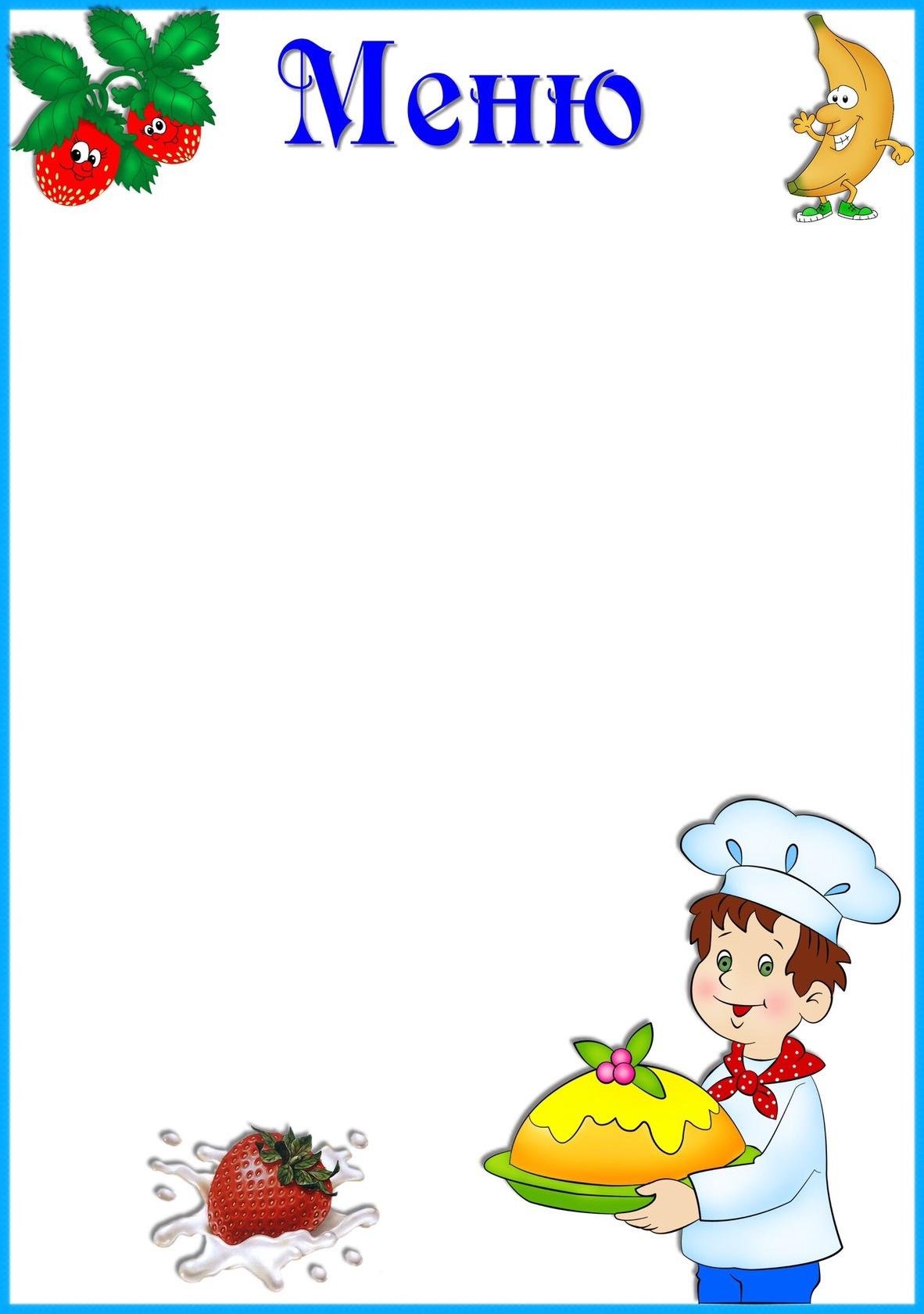 «12» сентября 2022г.   Приём  пищи                     Выход, г.Выход, г.Выход, г.Калорийность, ккал/ДжЦенаЦенаЗавтракЗавтракЗавтракЗавтракЗавтракЗавтракЗавтракЛапша с сыром180/200180/200180/200168,88/707,0718-0918-09Чай180/200180/200180/20030/125,618-0918-09Хлеб с маслом40/540/540/5219,53/919,1318-0918-09Второй завтракВторой завтракВторой завтракВторой завтракВторой завтракВторой завтракВторой завтракЯблокоЯблоко100      147/615,46      147/615,46      147/615,46              15-00ОбедОбедОбедОбедОбедОбедОбедСуп с клёцками180/200180/200180/200139,6/584,4848-9648-96Пюре картофельное100/120100/120100/120106,97/447,8648-9648-96Тефтели Ёжики60/2060/2060/20164,64/689,3148-9648-96Напиток из шиповника180/200180/200180/20046,87/196,2448-9648-96Хлеб пшеничный/ржаной 40/5040/5040/50117,5/491,9548-9648-96ПолдникПолдникПолдникПолдникПолдникПолдникПолдникЧай 180/200180/200180/20030/125,64-054-05Хлеб с повидлом40/1040/1040/10319,58/1335,844-054-05УжинУжинУжинУжинУжинУжинУжинКаша гречневая180/200180/200180/200175,87/736,3320-2220-22Молоко180/200180/200180/200117,3/491,1120-2220-22Хлеб пшеничный404040117,5/491,9520-2220-22Чай180/200180/200180/20030/125,620-2220-22ИТОГО1826,55/7647,4106-32106-32